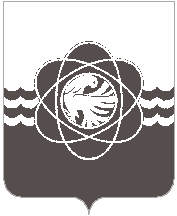 7 сессии четвёртого созываот 22.12.2014 № 57                      О продлении действия понижающих коэффициентов к базовым размерам арендной платы за земельные участки,находящиеся в государственной и муниципальнойсобственности, предоставленные для производствастроительных работ и для организаций, получающихсубсидии из местного бюджета, применяемые на территориимуниципального образования «город Десногорск»Смоленской областиВ соответствии с Федеральным законом от 06.10.2003 №131-ФЗ «Об общих принципах организации местного самоуправления в Российской Федерации», Постановлением Администрации Смоленской области от 16.01.2013 №2 «Об утверждении кадастровой стоимости земельных участков в составе земель населенных пунктов на территории Смоленской области», Уставом муниципального образования «город Десногорск» Смоленской области, Положением о порядке определения размера арендной платы, а также о порядке, условиях и сроках внесения арендной платы за использование земельных участков, государственная собственность на которые не разграничена, на территории Смоленской области, утвержденного постановлением Администрации Смоленской области от 27.01.2014 №18 и учитывая рекомендации постоянных депутатских комиссий, Десногорский городской СоветР Е Ш И Л:1. Продлить на 2015 год действие понижающих коэффициентов к базовым размерам арендной платы за земельные участки, находящиеся в государственной и муниципальной собственности, предоставленные для производства строительных работ и для организаций, получающих субсидии из местного бюджета, применяемые на территории муниципального образования «город Десногорск» Смоленской области, утвержденных решениями Десногорского городского Совета от 31.10.2013 №825 и от 31.10.2013 №826.2. Настоящее решение вступает в силу с 01.01.2015г. и распространяет свое действие на правоотношения, возникшие с 01.01.2015г.Глава муниципального образования «город Десногорск» Смоленской области                                           В.Н.Блохин